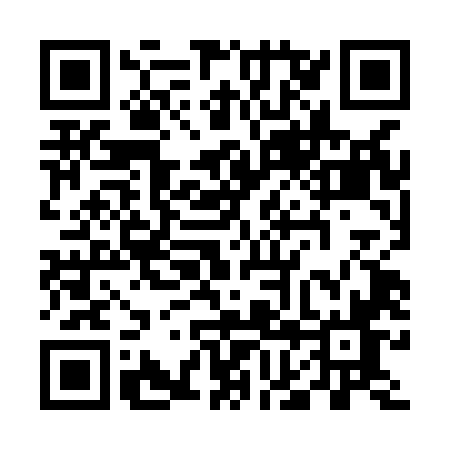 Prayer times for Trommetsheim, GermanyWed 1 May 2024 - Fri 31 May 2024High Latitude Method: Angle Based RulePrayer Calculation Method: Muslim World LeagueAsar Calculation Method: ShafiPrayer times provided by https://www.salahtimes.comDateDayFajrSunriseDhuhrAsrMaghribIsha1Wed3:405:551:145:148:3310:382Thu3:385:531:135:158:3410:413Fri3:355:521:135:158:3610:434Sat3:325:501:135:168:3710:465Sun3:295:481:135:168:3910:486Mon3:265:471:135:178:4010:517Tue3:235:451:135:178:4210:548Wed3:205:441:135:188:4310:569Thu3:175:421:135:198:4510:5910Fri3:145:411:135:198:4611:0111Sat3:115:391:135:208:4711:0412Sun3:085:381:135:208:4911:0713Mon3:055:361:135:218:5011:1014Tue3:025:351:135:218:5111:1215Wed2:595:341:135:228:5311:1516Thu2:575:321:135:228:5411:1817Fri2:565:311:135:238:5511:2118Sat2:565:301:135:238:5711:2219Sun2:555:291:135:248:5811:2320Mon2:555:281:135:248:5911:2321Tue2:555:261:135:259:0111:2422Wed2:545:251:135:259:0211:2423Thu2:545:241:135:269:0311:2524Fri2:545:231:135:269:0411:2625Sat2:535:221:145:279:0511:2626Sun2:535:211:145:279:0611:2727Mon2:535:201:145:279:0811:2728Tue2:525:201:145:289:0911:2829Wed2:525:191:145:289:1011:2830Thu2:525:181:145:299:1111:2931Fri2:525:171:145:299:1211:29